Notes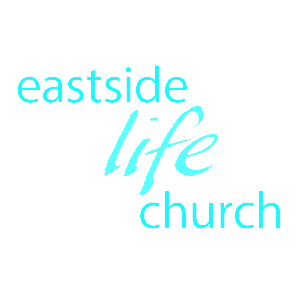 July 30, 2017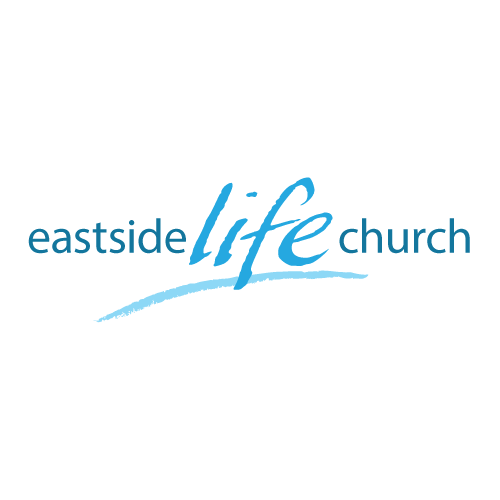 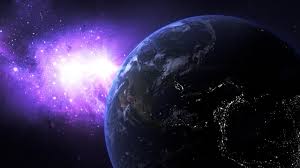 Where Heaven & Earth MeetPart 1“Heaven’s Delight meets Earth’s Desire”WelcomeWhere Heaven & Earth Meet – Part 1‘Heaven’s Delight meets Earth’s DesireTo start on the journey to a lifestyle of powerful prayerGod is the lover (of our souls): Heaven’s delight meets Earth’s desire.Psalm 35:27King David  (the warrior poet’s desire for God)
Psalm 63:1-3The Divine Romance John 3:16Our prayer relationship is not legalistic:	‘Ya gotta’ love God more!It’s based on delightful response to the advances of the lover of our souls,… not a dutiful practice that we have to do.In this romance, as in a dance, God extends His hand and leads.	He moves, we respond in a gentle flowing movement.Romans 8:14Not ‘driven’, dutiful obedience, but willing submission.Our love for Him does not, indeed cannot be conjured up from within: It comes from beholding His love for us.I John 4:10We are changed within, our hearts warmed as we bask in the sun (son) of His love. Where Heaven & Earth met:
Heaven & Earth met with a beautiful collision @ the cross.	Man’s sin met with God’s righteousness and lost.The intimacy lost in the first garden by the first Adam, was regained in the garden by the ‘last Adam’ Jesus.	The matter was settled in Jesus’ agonized ‘prayer of 	consecration’: where He aligned His will with the Father.Jesus’ prayer in the garden: Mark 12: 32-36His pain (on our behalf as our High Priest) reopened the door to 	…the full pleasure of an unhindered relationship with the Father.Heaven’s unhindered supply opened up to us…	…based purely on God’s loving unmerited favorSo, faith in what He has already done for us pleases Him.Hebrews 11:6What answered prayer is not based onAnswered prayer is not based on our misguided self energized  ‘efforts’ to:	Show Him we are worthy, 	deserving, 	disciplined enough, 	holy, 	or whatever… 	Eg. Pray long & hard & loud enough…He simply is not impressed or pleased with our self efforts.So:Let’s adopt a ‘restful’ approach to prayer free from a legalistic striving,	… and enjoy our prayer relationship with Him based on love, delight & desire…and trust.Final Take Away & CommunionGod has a lot to say, … and it’s all good.Isaiah 55:2-3Listen carefully to Me, and eat what is good,
And delight yourself in abundance.
3 “Incline your ear and come to Me.
Listen, that you may live;